Философские искания Н.А.ЗаболоцкогоПримечание. Если значение какого-либо слова Вам непонятно, обратитесь к словарю. Словари здесь: Сайт "Мир словарей"Краткая биография Н.А.ЗаболоцкогоКритический материалПервая книжка Заболоцкого "Столбцы" (1929   г., 22 стихотворения)  выделялась даже на фоне разнообразия поэтических направлений в те годы и имела шумный успех. 
В печати появились отдельные одобрительные отзывы, автора заметили и поддержали В. А. Гофман, В. А. Каверин, С. Я. Маршак, Н.Л. Степанов, Н. С. Тихонов, Ю. Н. Тынянов, Б. М. Эйхенбаум... Но дальнейшая литературная судьба   поэта осложнилась превратным,   иногда   прямо-таки враждебно-клеветническим толкованием его произведений большинством критиков. Особенно усилилась травля Заболоцкого после публикации в 1933 году его поэмы "Торжество земледелия". Совсем недавно войдя в литературу, он уже оказался с клеймом поборника формализма и апологета чуждой идеологии. Составленная им новая, готовая к печати книга стихов (1933 г.) не смогла увидеть свет. Вот тут и пригодился жизненный принцип поэта: "Надо работать и бороться за самих себя. Сколько неудач еще впереди, сколько разочарований, сомнений! Но если в такие минуты человек поколеблется -- его песня спета. Вера и упорство. Труд и честность..." (1928 г., письмо к Е. В. Клыковой). И Николай Алексеевич продолжал трудиться. Средства к существованию давала начатая еще в 1927 году работа в детской литературе -- в 30-х годах он сотрудничал в журналах "Еж" и "Чиж", писал стихи и прозу для детей. Наиболее известны его перевод - обработка для юношества поэмы Ш. Руставели "Витязь в тигровой шкуре" (в 50-х годах был сделан полный перевод поэмы), а также переложения книги Рабле "Гаргантюа и Пантагрюэль" и романа де Костера "Тиль Уленшпигель".  в своем творчестве Заболоцкий все более сосредоточивался на философской лирике. Он увлекался поэзией Державина, Пушкина, Баратынского, Тютчева, Гете и, по-прежнему, Хлебникова, активно интересовался философскими проблемами естествознания -- читал труды Энгельса, Вернадского, Григория Сковороды... В начале 1932 года познакомился с работами Циолковского, которые произвели на него неизгладимое впечатление. В письме к ученому и великому мечтателю писал: "...Ваши мысли о будущем Земли, человечества, животных и растений глубоко волнуют меня, и они очень близки мне. В моих ненапечатанных поэмах и стихах я, как мог, разрешал их".        В основе натурфилософской концепции Заболоцкого -  представление о мироздании как единой системе, объединяющей живые и неживые формы материи, которые находятся в вечном взаимодействии и взаимопревращении. Развитие этого сложного организма   природы происходит от первобытного хаоса к гармонической упорядоченности всех ее элементов. И основную роль здесь играет присущее природе сознание, которое, по выражению К. А. Тимирязева, "глухо тлеет в низших существах и только яркой искрой вспыхивает в разуме человека". Поэтому   именно   человек призван взять на   себя заботу о преобразовании природы, но в своей деятельности он должен видеть в природе не только ученицу, но и учительницу, ибо эта несовершенная  и страдающая "вековечная давильня" заключает в себе прекрасный мир будущего и те мудрые законы, которыми следует руководствоваться человеку. В поэме "Торжество земледелия"   утверждается, что миссия разума начинается с социального совершенствования человеческого общества и затем социальная справедливость распространяется на отношения человека к животным и всей природе…      19 марта 1938 года Н. А. Заболоцкий был арестован и надолго оторван от литературы, от семьи, от свободного человеческого существования. В качестве обвинительного материала в его деле фигурировали злопыхательские критические статьи и обзорная "рецензия", тенденциозно искажавшая существо и идейную направленность его творчества. По 1944 год он   отбывал незаслуженное заключение в исправительно-трудовых лагерях на Дальнем Востоке и в Алтайском крае. С весны и до конца 1945 года уже вместе с семьей жил в Караганде. Для поэта гораздо большее значение стали иметь красота природы, ее воздействие на внутренний мир  человека. Целый ряд замыслов и работ Заболоцкого был связан с неизменным интересом к истории и эпической поэзии ("Рубрук в Монголии" и др.). Постоянно совершенствовалась его поэтика, формулой творчества стала провозглашенная им триада: мысль - образ - музыка.Источники:http://lib.ru/POEZIQ/ZABOLOCKIJ/biography.txthttp://www.hrono.ru/biograf/bio_z/zabolockina.phphttp://dic.academic.ru/dic.nsf/ruwiki/25568http://novruslit.ru/library/?p=12http://www.c-cafe.ru/days/bio/44/032_44.phpСтихотворенияМетаморфозы (1937)Как мир меняется! И как я сам меняюсь!Лишь именем одним я называюсь,     На самом деле то, что именуют мной,-     Не я один. Нас много.Я - живой     Чтоб кровь моя остынуть не успела,     Я умирал не раз. О, сколько мертвых тел     Я отделил от собственного тела!     И если б только разум мой прозрел     И в землю устремил пронзительное око,     Он увидал бы там, среди могил, глубоко     Лежащего меня. Он показал бы мне     Меня, колеблемого на морской волне,     Меня, летящего по ветру в край незримый,     Мой бедный прах, когда-то так любимый.     А я все жив! Все чище и полней     Объемлет дух скопленье чудных тварей.     Жива природа. Жив среди камней     И злак живой и мертвый мой гербарий.     Звено в звено и форма в форму. Мир      Во всей его живой архитектуре -     Орган поющий, море труб, клавир,     Не умирающий ни в радости, ни в буре.     Как все меняется!Что было раньше птицей,     Теперь лежит написанной страницей;    Мысль некогда была простым цветком, Поэма шествовала медленным быком;     А то, что было мною, то, быть может,     Опять растет и мир растений множит.     Вот так, с трудом пытаясь развивать     Как бы клубок какой-то сложной пряжи,     Вдруг и увидишь то, что должно называть     Бессмертием. О, суеверья наши!Источник: http://www.world-art.ru/lyric/lyric.php?id=13190
Завещание
Когда на склоне лет иссякнет жизнь моя
И, погасив свечу, опять отправлюсь я
В необозримый мир туманных превращений,
Когда мильоны новых поколений
Наполнят этот мир сверканием чудес
И довершат строение природы, -
Пускай мой бедный прах покроют эти воды,
Пусть приютит меня зеленый этот лес.

Я не умру, мой друг. Дыханием цветов
Себя я в этом мире обнаружу.
Многовековый дуб мою живую душу
Корнями обовьет, печален и суров.
В его больших листах я дам приют уму,
Я с помощью ветвей свои взлелею мысли,
Чтоб над тобой они из тьмы лесов повисли
И ты причастен был к сознанью моему.

Над головой твоей, далекий правнук мой,
Я в небе пролечу, как медленная птица,
Я вспыхну над тобой, как бледная зарница,
Как летний дождь прольюсь, сверкая над травой.
Нет в мире ничего прекрасней бытия.
Безмолвный мрак могил - томление пустое.
Я жизнь мою прожил, я не видал покоя:
Покоя в мире нет. Повсюду жизнь и я.

Не я родился в мир, когда из колыбели
Глаза мои впервые в мир глядели, -
Я на земле моей впервые мыслить стал,
Когда почуял жизнь безжизненный кристалл,
Когда впервые капля дождевая
Упала на него, в лучах изнемогая.

О, я недаром в этом мире жил!
И сладко мне стремиться из потемок,
Чтоб, взяв меня в ладонь, ты, дальний мой потомок,
Доделал то, что я не довершил.
1947Старость
Простые, тихие, седые,
Он с палкой, с зонтиком она, -
Они на листья золотые
Глядят, гуляя дотемна.

Их речь уже немногословна,
Без слов понятен каждый взгляд,
Но души их светло и ровно
Об очень многом говорят.

В неясной мгле существованья
Был неприметен их удел,
И животворный свет страданья
Над ними медленно горел.

Изнемогая, как калеки,
Под гнетом слабостей своих,
В одно единое навекиСлились живые души их.

И знанья малая частицаОткрылась им на склоне лет,
Что счастье наше - лишь зарница,
Лишь отдаленный слабый свет.

Оно так редко нам мелькает,
Такого требует труда!
Оно так быстро потухает 
И исчезает навсегда!

Как ни лелей его в ладонях
И как к груди не прижимай, -
Дитя зари, на светлых конях
Оно умчится в дальний край!

Простые, тихие, седые,
Он с палкой, с зонтиком она, -
Они на листья золотые
Глядят, гуляя дотемна.

Теперь уж им, наверно, легче,
Теперь все страшное ушло,
И только души их, как свечи,
Струят последнее тепло.
1956

О красоте человеческих лиц
Есть лица, подобные пышным порталам,
Где всюду великое чудится в малом.
Есть лица - подобия жалких лачуг,
Где варится печень и мокнет сычуг.
Иные холодные, мертвые лица
Закрыты решетками, словно темница.
Другие - как башни, в которых давно
Никто не живет и не смотрит в окно.
Но малую хижинку знал я когда-то,
Была неказиста она, небогата,
Зато из окошка ее на меня
Струилось дыханье весеннего дня.
Поистине мир и велик и чудесен!
Есть лица - подобья ликующих песен.
Из этих, как солнце, сияющих нот,
Составлена песня небесных высот.
1955 
Сквозь волшебный прибор Левенгука
Сквозь волшебный прибор Левенгука
На поверхности капли воды
Обнаружила наша наука
Удивительной жизни следы. 

Государство смертей и рождений,
Нескончаемой цепи звено, -
В этом мире чудесных творений
Сколь Ничтожно и мелко оно! 

Но для бездн, где летят метеоры,
Ни большого, ни малого нет,
И равно беспредельны просторы
Для микробов, людей и планет. 

В результате их общих усилий
Зажигается пламя Плеяд,
И кометы летят легкокрылей,
И быстрее созвездья летят. 

И в углу невысокой вселенной,
Под стеклом кабинетной трубы,
Тот же самый поток неизменный
Движет тайная воля судьбы. 

Там я звездное чую дыханье,
Слышу речь органических масс
И стремительный шум созиданья,
Столь знакомый любому из нас Зеленый луч

Золотой светясь оправой
С синим морем наравне,
Дремлет город белоглавый,
Отраженный в глубине.

Он сложился из скопленья
Белой облачной гряды
Там, где солнце на мгновенье
Полыхает из воды.

Я отправлюсь в путь-дорогу,
В эти дальние края,
К белоглавому чертогу
Отыщу дорогу я.

Я открою все ворота
Этих облачных высот,
Заходящим оком кто-то
Луч зеленый мне метнет.

Луч, подобный изумруду,
Золотого счастья ключ -
Я его еще добуду,
Мой зеленый слабый луч.

Но бледнеют бастионы,
Башни падают вдали,
Угасает луч зеленый,
Отдаленный от земли.

Только тот, кто духом молод,
Телом жаден и могуч,
В белоглавый прянет город
И зеленый схватит луч!
1958Источник:  http://kirsoft.com.ru/freedom/KSNews_128.htm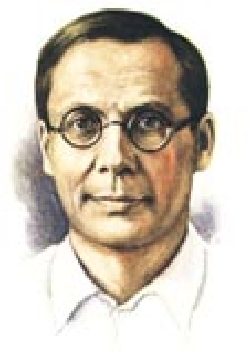 Задание1.Познакомьтесь со стихотворениями поэтов, изучите критический материал.

2.Найдите ключевые слова, с помощью которых поэт выражает своё понимание ЖИЗНИ.  В 2-3 предложениях определить смысл философских исканий поэта.

 3.Выпишите  строчки, которые можно было бы назвать формулой жизни (девизом) этого поэта. 
  Выводы записываются на слайдах общей презентации. Дополнительно (для тех, кто всё успел): Найдите в сети Интернет изображение, которое на ваш взгляд больше всего соответствует той картине мира, созданной в  стихах поэтом. Вставьте эту иллюстрацию на свой слайд.